H O T Ă R Â R E A  Nr. 97din  16 decembrie 2014privind  aprobarea rectificării suprafeței de teren  și dezmembrării din Strada Stejarului Nr. 2/A, C.F. Dej Nr. 50218          Consiliul local al Municipiului Dej, întrunit în ședința ordinară din data de 16 decembrie 2014;          Având în vedere proiectul de hotărâre, prezentat din iniţiativa primarului Municipiului Dej, întocmit în baza Raportului Nr. 22.624 din 11 decembrie 2014, al Serviciului de Urbanism și Amenajarea Teritoriului prin care se propune spre aprobare rectificarea suprafeței  imobilului identificat prin C.F. Dej, Nr. 50218 în suprafață totală de 2334 m.p. situat în Municipiul Dej, Strada Stejarului Nr. 2/A  conform situației din teren și dezmembrarea acestuia în 2 parcele, proiect avizat favorabil în ședința de lucru a comisiei de urbanism din data de 16 decembrie 2014;În baza prevederilor ’art. 8’,  alin. (1) din  Legea Nr. 213/1998, privind proprietatea publică și regimul juridic al acesteia          În temeiul prevederilor ‚art. 36’, alin. (2), lit. c), alin. (5), lit. b) și ‚art. 45’, alin. (3) din Legea administraţiei publice locale Nr. 215/2001, republicată, cu modificările şi completările ulterioare;H O T Ă R Ă Ş T E:            Art. 1.  Aprobă rectificarea de teren a imobilului  identificat prin C.F. Dej Nr. 50218 Nr topo : 389/2 de la  3.556 m.p. conform C.F. la  2.334 mp conform situație din teren.          Art. 2. -   Aprobă propunerea dezmembrării parcelei în două parcele, astel :          Parcela 1 - – 389/2/1 – suprafața 2.028 m.p. – categoria de folosință ”curte și grădină” – Municipiul Dej , care va ramâne în vechea carte funciară;         Parcela 2 – 389/2/2 – suprafața 306 mp – categoria de folosință ” curte” – Municipiul Dej, care va trece într-o carte funciară nouă.        Art. 3. - Cu ducerea la îndeplinire a prevederilor prezentei hotărâri  se  încredinţează Primarul Municipiului Dej prin  Compartimentul Juridic, Compartimentul Patrimoniu și Serviciul de Urbanism și Amenajarea Teritoriului  din cadrul Primăriei municipiului Dej.                                            Preşedinte de şedinţă,      Lazin Sebastian FlaviuNr. consilieri în funcţie -  19						Nr. consilieri prezenţi   -  18  Nr. voturi pentru	   - 18  	Nr. voturi împotrivă	   -   	Abţineri	               -  			        Contrasemnează							             Secretar,						                                                                   Covaciu Andron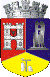 ROMÂNIAJUDEŢUL CLUJCONSILIUL LOCAL AL MUNICIPIULUI DEJStr. 1 Mai nr. 2, Tel.: 0264/211790*, Fax 0264/223260, E-mail: primaria@dej.ro